Bureau of Clean Water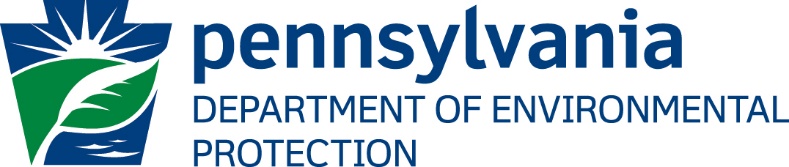 MS4 STREAM RESTORATION CREDITING REVIEW CHECKLIST – DEFAULT RATEComments:      Recommendation:Permittee Name:Project Name:CREDITING EVALUATION – DEFAULT RATECREDITING EVALUATION – DEFAULT RATECREDITING EVALUATION – DEFAULT RATECreditable Restoration LengthCrediting adjustment from Consensus Recommendations for Improving the Application of the Prevented Sediment Protocol (2020)YesNoDoes the restoration project design include “non-creditable” armoring? If Yes, complete 1A.1A. “Non-Creditable” Armoring Restoration Length Adjustment (if applicable)         Subtract the length of the reach armored with “non-creditable” practices from the total project length.  Restoration length _________ (ft) – Armored length _________ (ft) = Creditable length __________ (ft)1A. “Non-Creditable” Armoring Restoration Length Adjustment (if applicable)         Subtract the length of the reach armored with “non-creditable” practices from the total project length.  Restoration length _________ (ft) – Armored length _________ (ft) = Creditable length __________ (ft)1A. “Non-Creditable” Armoring Restoration Length Adjustment (if applicable)         Subtract the length of the reach armored with “non-creditable” practices from the total project length.  Restoration length _________ (ft) – Armored length _________ (ft) = Creditable length __________ (ft)Does the restoration project design include “creditable w/ limits” armoring? If Yes, complete 2A.2A. “Creditable w/ Limits” Armoring Load Reduction Credit Adjustment (if applicable)Percent of banks with “creditable w/ limits” armoring __________ (%)“Creditable w/ limits” armoring is allowable on up to 30% of restored banks. If the “creditable w/ limits” armoring exceeds this limit, a proportional adjustment must be made to the final load reduction credit. Percent of banks with “creditable w/ limits” armoring – 30% = Credit adjustment _____________ (%)  2A. “Creditable w/ Limits” Armoring Load Reduction Credit Adjustment (if applicable)Percent of banks with “creditable w/ limits” armoring __________ (%)“Creditable w/ limits” armoring is allowable on up to 30% of restored banks. If the “creditable w/ limits” armoring exceeds this limit, a proportional adjustment must be made to the final load reduction credit. Percent of banks with “creditable w/ limits” armoring – 30% = Credit adjustment _____________ (%)  2A. “Creditable w/ Limits” Armoring Load Reduction Credit Adjustment (if applicable)Percent of banks with “creditable w/ limits” armoring __________ (%)“Creditable w/ limits” armoring is allowable on up to 30% of restored banks. If the “creditable w/ limits” armoring exceeds this limit, a proportional adjustment must be made to the final load reduction credit. Percent of banks with “creditable w/ limits” armoring – 30% = Credit adjustment _____________ (%)  Calculation Methodology - Default RateYesNoIs the pollutant load reduction calculated using the default rate contained in DEP’s BMP Effectiveness Values document (44.88 lb/ft)? If Yes, complete 3A.3A. Default Load Reduction Calculation Creditable restoration length _____________ (ft) x 44.88 lb/ft/yr = _______________ (lb/yr)Credit Adjustment (if applicable)Load Reduction (lb/yr) x (1 – credit adjustment % from 2A) = creditable load reduction (lb/yr) ______________ (lb/yr) x (1 - ________ %) = __________________ (lb/yr)3A. Default Load Reduction Calculation Creditable restoration length _____________ (ft) x 44.88 lb/ft/yr = _______________ (lb/yr)Credit Adjustment (if applicable)Load Reduction (lb/yr) x (1 – credit adjustment % from 2A) = creditable load reduction (lb/yr) ______________ (lb/yr) x (1 - ________ %) = __________________ (lb/yr)3A. Default Load Reduction Calculation Creditable restoration length _____________ (ft) x 44.88 lb/ft/yr = _______________ (lb/yr)Credit Adjustment (if applicable)Load Reduction (lb/yr) x (1 – credit adjustment % from 2A) = creditable load reduction (lb/yr) ______________ (lb/yr) x (1 - ________ %) = __________________ (lb/yr)Is the pollutant load reduction calculated using the Mapshed default rate (115 lb/ft)? If Yes, complete 4A and 4B.4A. Is the permittee’s baseline pollutant load (in the PRP) calculated using Mapshed? If Yes, complete 4B. If No, the permittee is not permitted to use the 115 lb/ft rate.4B. Mapshed Load Reduction CalculationCreditable Restoration Length _____________ (ft) x 115 lb/ft/yr = _______________ (lb/yr)Credit adjustment (if applicable)Load Reduction (lb/yr) x (1 – credit adjustment % from 2A) = creditable load reduction (lb/yr) ______________ (lb/yr) x (1 - ________ %) = __________________ (lb/yr)4B. Mapshed Load Reduction CalculationCreditable Restoration Length _____________ (ft) x 115 lb/ft/yr = _______________ (lb/yr)Credit adjustment (if applicable)Load Reduction (lb/yr) x (1 – credit adjustment % from 2A) = creditable load reduction (lb/yr) ______________ (lb/yr) x (1 - ________ %) = __________________ (lb/yr)4B. Mapshed Load Reduction CalculationCreditable Restoration Length _____________ (ft) x 115 lb/ft/yr = _______________ (lb/yr)Credit adjustment (if applicable)Load Reduction (lb/yr) x (1 – credit adjustment % from 2A) = creditable load reduction (lb/yr) ______________ (lb/yr) x (1 - ________ %) = __________________ (lb/yr)  Crediting is acceptable   Revisions are required   Insufficient information provided by permittee  Reviewer Name:Date: